Lernpaket „Schriftverkehr“für das Lernfeld SPRACHEMag.a Silke Jamer-Flagel/Verein für Bildung und Lernen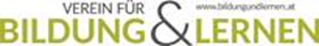 MODERATIONSDESIGN für Lernpaket „Schriftverkehr“ANHANG: Eingesetztes Lernmaterial Lernpaket „Schriftverkehr“Lernpaket „Schriftverkehr“Lernpaket „Schriftverkehr“Primäres Lernfeld	Sprache 	Mathematische Kompetenzen 	Digitale Kompetenzen	Sprache 	Mathematische Kompetenzen 	Digitale KompetenzenWeitere Lernfelder	Sprache 	Mathematische Kompetenzen 	Digitale Kompetenzen	Lernkompetenzen	Sprache 	Mathematische Kompetenzen 	Digitale Kompetenzen	LernkompetenzenGeschätzter LernumfangGesamt: 6,75 UEGeschätzter Lernumfangdavon Flipped:5,0 UELerninhalte Primäres Lernfeld: Einführung SchriftverkehrAufbau eines persönlichen BriefesGeschäftsbriefe verfassenUmgang mit Briefvorlagen und MusterbriefenAufbau und Elemente einer E-Mail (Anrede, Inhalt, Formatierung, Grußformel und Signatur) E-Mails verfassen Lernkompetenz: Lernen mit virtuellen ToolsFörderung des auditiven LernensEigenes Lerntempo bestimmen und Lernbedürfnisse wahrnehmenSelbstreguliertes Lernen durch selbstbestimmte Nutzung der LernmaterialienPrimäres Lernfeld: Einführung SchriftverkehrAufbau eines persönlichen BriefesGeschäftsbriefe verfassenUmgang mit Briefvorlagen und MusterbriefenAufbau und Elemente einer E-Mail (Anrede, Inhalt, Formatierung, Grußformel und Signatur) E-Mails verfassen Lernkompetenz: Lernen mit virtuellen ToolsFörderung des auditiven LernensEigenes Lerntempo bestimmen und Lernbedürfnisse wahrnehmenSelbstreguliertes Lernen durch selbstbestimmte Nutzung der LernmaterialienLernziele Primäres Lernfeld: 	Einführungswissen zum Thema Schriftverkehr, schriftliche Kommunikationsmöglichkeiten, Arten von BriefenDie Teilnehmer*innen kennen die Elemente, Struktur und Aufbau eines persönlichen und eines GeschäftsbriefesDie Teilnehmer*innen können einen offiziellen Brief (Geschäftsbrief) verfassenVerfügen über Briefvorlagen und passende Texte für die Korrespondenz mit Schulen, Ärzt*innen, Versicherungen oder Einladungen Sekundäres Lernfeld:Die Teilnehmer*innen kennen den Aufbau und die Elemente einer E-MailLernkompetenz: Die Teilnehmer*innen wenden virtuelle Tools anSie lernen selbstreguliert durch das Anwenden der Flipped Lernmaterialien Die Teilnehmer*innen arbeiten mit Learning-AppsPrimäres Lernfeld: 	Einführungswissen zum Thema Schriftverkehr, schriftliche Kommunikationsmöglichkeiten, Arten von BriefenDie Teilnehmer*innen kennen die Elemente, Struktur und Aufbau eines persönlichen und eines GeschäftsbriefesDie Teilnehmer*innen können einen offiziellen Brief (Geschäftsbrief) verfassenVerfügen über Briefvorlagen und passende Texte für die Korrespondenz mit Schulen, Ärzt*innen, Versicherungen oder Einladungen Sekundäres Lernfeld:Die Teilnehmer*innen kennen den Aufbau und die Elemente einer E-MailLernkompetenz: Die Teilnehmer*innen wenden virtuelle Tools anSie lernen selbstreguliert durch das Anwenden der Flipped Lernmaterialien Die Teilnehmer*innen arbeiten mit Learning-AppsKurzbeschreibungDieses Lernpaket beinhaltet Material zum Vertiefen des alltäglichen Schriftverkehrs. Die Teilnehmer*innen lernen den Aufbau, Struktur, Formulierungen und Bausteine der schriftlichen Kommunikation kennen. Sie lernen, Briefe (offizielle und persönliche) zu verfassen, E-Mails zu schreiben und passende Texte sowie Musterbriefe für die Korrespondenz mit der Schule, Ärzten und Ärztinnen, Versicherungen usw. zu finden.Schwerpunkte sind die formalen Anforderungen beider Kommunikationsmöglichkeiten. Die Wissensvermittlung erfolgt meist geflippt und geübt wird im Präsenzkurs. Dieses Lernpaket beinhaltet Material zum Vertiefen des alltäglichen Schriftverkehrs. Die Teilnehmer*innen lernen den Aufbau, Struktur, Formulierungen und Bausteine der schriftlichen Kommunikation kennen. Sie lernen, Briefe (offizielle und persönliche) zu verfassen, E-Mails zu schreiben und passende Texte sowie Musterbriefe für die Korrespondenz mit der Schule, Ärzten und Ärztinnen, Versicherungen usw. zu finden.Schwerpunkte sind die formalen Anforderungen beider Kommunikationsmöglichkeiten. Die Wissensvermittlung erfolgt meist geflippt und geübt wird im Präsenzkurs. Benötigte Vorkenntnisse und 
VoraussetzungenIKT Vorkenntnisse/Digitale Kompetenzen:Umgang mit Tablet/PCAnwenden von AppsArbeiten mit einer LernplattformVideos und Screencasts ansehenPosten auf einer digitalen PinnwandSprache: Die Teilnehmer*innen können ein Textverarbeitungsprogramm bedienen.Die Teilnehmer*innen sollten in der Lage sein, Texte zu lesen und zu verstehen.IKT Vorkenntnisse/Digitale Kompetenzen:Umgang mit Tablet/PCAnwenden von AppsArbeiten mit einer LernplattformVideos und Screencasts ansehenPosten auf einer digitalen PinnwandSprache: Die Teilnehmer*innen können ein Textverarbeitungsprogramm bedienen.Die Teilnehmer*innen sollten in der Lage sein, Texte zu lesen und zu verstehen.Erforderliche technische Ausstattung	Beamer	Flipchart	Pinnwand 	Laptop/PC	Tablet 	Smartphone 	Headset 	Externer Lautsprecher	Scanner	Drucker	Sonstiges, und zwar Aktivitäten/Materialien/ Medien 	Webinar	Video 	Präsentation/Input	Infoseiten/Skripten 	Arbeitsblätter	Spiele/Auflockerungsübungen	Quiz	Audiodateien/Podcasts	Sonstiges, und zwar GLU *Lernaktivität/LernbausteinBeschreibungAnwendungsmöglichkeit/Lehr-/LernmethodeLernräumeEingesetztes Lernmaterial 1 UEEinführung in das Thema„Was ist Schriftverkehr?“Inhalt des Videos: Was verstehen wir unter Schriftverkehr? Welche Möglichkeiten gibt es, um schriftliche Informationen auszutauschen?Wir unterscheiden den persönlichen und den offiziellen Brief.	Flipped Learning – Selbstlernressource	Gruppen- oder Einzel-aktivität	Input Präsenz	Input Virtuell	Sonstiges, und zwar …	Disposition	Aneignung	Vertiefung 	BewährungVideo: Was ist Schriftverkehr?  Link: https://youtu.be/Ods5yqmAa300,5 UEReflexion „Schriftliche Kommunikation“Diskussion in der Gruppe: Wie kommunizieren die Teilnehmer*innen schriftlich? Abbildung der Ergebnisse auf einer Pinnwand mit Karten oder auf einem Flipchart. Teilnehmer*innen berichten von ihren Erfahrungen.	Flipped Learning – Selbstlernressource	Gruppen- oder Einzel-aktivität	Input Präsenz	Input Virtuell	Sonstiges, und zwar	Disposition	Aneignung	Vertiefung 	Bewährung01_Arbeitsblatt_Diskussion zur schriftlichen Kommunikation.docxFlipchart oder Pinnwand mit Kärtchen1 UEMuster von Briefvorlagen und persönlichen Texten zu unterschiedlichen AlltagsthemenSammlung von Briefvorlagen und Texten für den Schriftverkehr mit Schulen, Behörden, Versicherungen, Firmen und Freunden.	Flipped Learning – Selbstlernressource	Gruppen- oder Einzel-aktivität	Input Präsenz	Input Virtuell	Sonstiges, und zwar 	Disposition	Aneignung	Vertiefung 	Bewährung02_Vorlage_Musterbriefe und persönliche Texte.docx0,5 UEInformationen zu persönlichen BriefenWas sind persönliche Briefe?Bausteine eines persönlichen Briefes Flipped Learning – Selbstlernressource	Gruppen- oder Einzel-aktivität	Input Präsenz	Input Virtuell	Sonstiges, und zwar 	Disposition	Aneignung	Vertiefung 	Bewährung03_Infoblatt_Persönlicher Brief.docx0,25 UEWissensüberprüfung:Bausteine/Elemente eines BriefesBriefelemente in die richtige Reihenfolge bringen 	Flipped Learning – Selbstlernressource	Gruppen- oder Einzel-aktivität	Input Präsenz	Input Virtuell	Sonstiges, und zwar	Disposition	Aneignung	Vertiefung 	Bewährung04_Arbeitsblatt_Brief in richtiger Reihenfolge.docx0,5 UEEinen persönlichen Brief schreibenAufgabe: Einen persönlichen Anlass finden und einen persönlichen Brief oder Text verfassen. 	Flipped Learning – Selbstlernressource	Gruppen- oder Einzel-aktivität	Input Präsenz	Input Virtuell	Sonstiges, und zwar 	Disposition	Aneignung	Vertiefung 	Bewährung05_Arbeitsblatt_Schreiben eines persönlichen Briefs.docx1 UEAufbau eines offiziellen Briefes (Geschäftsbrief)Inhalte des Videos: Wie ist ein Geschäftsbrief aufgebaut? Genaue Beschreibung aller Elemente – vom Briefkopf bis zu den Anlagen 	Flipped Learning – Selbstlernressource	Gruppen- oder Einzel-aktivität	Input Präsenz	Input Virtuell	Sonstiges, und zwar …	Disposition	Aneignung	Vertiefung 	BewährungVideo: Der Geschäftsbrief Link: https://youtu.be/8il0dBjmDpc0,25 UEWissensüberprüfung:  Bestandteile eines GeschäftsbriefesDie Bestandteile eines Geschäftsbriefes müssen in die richtige Reihenfolge gebracht werden. 	Flipped Learning – Selbstlernressource	Gruppen- oder Einzel-aktivität	Input Präsenz	Input Virtuell	Sonstiges, und zwar …	Disposition	Aneignung	Vertiefung 	BewährungLearning App: GeschäftsbriefLink: https://learningapps.org/watch?v=ptwxxzr3k190,25 UEWissensüberprüfung:Persönlicher Brief oder Geschäftsbrief?Die Lernenden ordnen Ausdrücke dem "Persönlicher Brief" oder dem "Geschäftsbrief" zu.	Flipped Learning – Selbstlernressource	Gruppen- oder Einzel-aktivität	Input Präsenz	Input Virtuell	Sonstiges, und zwar …	Disposition	Aneignung	Vertiefung 	BewährungLearning App: Privater Brief oder Geschäftsbrief?Link: https://learningapps.org/watch?v=pngq7e9x3190,5 UEGeschäftsbrief verfassenMit Unterstützung der Vorlagen einen für die Teilnehmer*innen relevanten Geschäftsbrief verfassen.	Flipped Learning – Selbstlernressource	Gruppen- oder Einzel-aktivität	Input Präsenz	Input Virtuell	Sonstiges, und zwar 	Disposition	Aneignung	Vertiefung 	Bewährung02_Vorlage_Musterbriefe und persönliche Texte.docx06_Arbeitsblatt_Schreiben eines offiziellen Briefs.docx0,25 UEWie ist eine E-Mail aufgebaut und welche Elemente hat sie?Formelle Elemente einer E-Mail: Anrede, Inhalt, Formatierung, Grußformel und Signatur, E-Mail-Programme…	Flipped Learning – Selbstlernressource	Gruppen- oder Einzel-aktivität	Input Präsenz	Input Virtuell	Sonstiges, und zwar…	Disposition	Aneignung	Vertiefung 	Bewährung07_Infoblatt_E-Mail.docx0,25 UEAufbau und Elemente einer E-Mail vertiefenTestfragen zu den formellen Elementen einer E-Mail	Flipped Learning – Selbstlernressource	Gruppen- oder Einzel-aktivität	Input Präsenz	Input Virtuell	Sonstiges, und zwar …	Disposition	Aneignung	Vertiefung 	BewährungLearning App: Die Elemente einer E-MailLink: https://learningapps.org/display?v=pnkf7jx5k190,5 UEE-Mail schreiben Das ist eine Anleitung, um eine E-Mail zu verfassen.	Flipped Learning – Selbstlernressource	Gruppen- oder Einzel-aktivität	Input Präsenz	Input Virtuell	Sonstiges, und zwar …	Disposition	Aneignung	Vertiefung 	Bewährung08_Arbeitsblatt_eine E-Mail schreiben.docxThemenLernmaterialSchriftverkehr allg.Video: Was ist Schriftverkehr?Link: https://youtu.be/Ods5yqmAa30Schriftverkehr allg.01_Arbeitsblatt: Diskussion zur schriftlichen KommunikationSchriftverkehr allg.02_Vorlage: Musterbriefe und persönliche TextePersönlicher Brief03_Infoblatt: Persönlicher BriefPersönlicher BriefLearningApp Privater Brief  https://learningapps.org/watch?v=p0hvhfaon19Persönlicher Brief04_Arbeitsblatt: Brief in richtiger ReihenfolgePersönlicher Brief05_Arbeitsblatt: Schreiben eines persönlichen BriefsGeschäftsbrief Video: Der GeschäftsbriefLink: https://youtu.be/8il0dBjmDpcGeschäftsbriefLearningApp: Geschäftsbriefhttps://learningapps.org/watch?v=ptwxxzr3k19GeschäftsbriefLearningApp: Privater Brief oder Geschäftsbrief?https://learningapps.org/watch?v=pngq7e9x319Geschäftsbrief06_Arbeitsblatt: Schreiben eines offiziellen BriefsE-Mail verfassen07_Infoblatt: E-MailE-Mail verfassenLearningApp: Elemente einer E-Mailhttps://learningapps.org/display?v=pnkf7jx5k19E-Mail verfassen08_Arbeitsblatt_Eine E-Mail schreiben